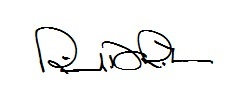 Date of Hearing: 04/24/2023                 _______________________________________________, ChairDate of Hearing: 04/24/2023                 _______________________________________________, ChairDate of Hearing: 04/24/2023                 _______________________________________________, ChairBILL NO. SB 384SB 622SB 662SB 669ACTION VOTED ON Do pass and re-refer to the Committee on AppropriationsDo pass and re-refer to the Committee on AppropriationsDo pass as amended and re-refer to the Committee on AppropriationsDo pass as amended and re-refer to the Committee on AppropriationsACTION VOTED ON Do pass and re-refer to the Committee on AppropriationsDo pass and re-refer to the Committee on AppropriationsDo pass as amended and re-refer to the Committee on AppropriationsDo pass as amended and re-refer to the Committee on AppropriationsACTION VOTED ON Do pass and re-refer to the Committee on AppropriationsDo pass and re-refer to the Committee on AppropriationsDo pass as amended and re-refer to the Committee on AppropriationsDo pass as amended and re-refer to the Committee on AppropriationsACTION VOTED ON Do pass and re-refer to the Committee on AppropriationsDo pass and re-refer to the Committee on AppropriationsDo pass as amended and re-refer to the Committee on AppropriationsDo pass as amended and re-refer to the Committee on AppropriationsACTION VOTED ON Do pass and re-refer to the Committee on AppropriationsDo pass and re-refer to the Committee on AppropriationsDo pass as amended and re-refer to the Committee on AppropriationsDo pass as amended and re-refer to the Committee on AppropriationsACTION VOTED ON Do pass and re-refer to the Committee on AppropriationsDo pass and re-refer to the Committee on AppropriationsDo pass as amended and re-refer to the Committee on AppropriationsDo pass as amended and re-refer to the Committee on AppropriationsACTION VOTED ON Do pass and re-refer to the Committee on AppropriationsDo pass and re-refer to the Committee on AppropriationsDo pass as amended and re-refer to the Committee on AppropriationsDo pass as amended and re-refer to the Committee on AppropriationsACTION VOTED ON Do pass and re-refer to the Committee on AppropriationsDo pass and re-refer to the Committee on AppropriationsDo pass as amended and re-refer to the Committee on AppropriationsDo pass as amended and re-refer to the Committee on Appropriations  Aye  :  No   Aye  :  No   Aye  :  No   Aye  :  No Roth, Chair X   :   X   :   X   :   X   :   Nguyen, V. Chair X   :   X   :   Alvarado-GilX   :   X   :   X   :   X   :   ArchuletaX   :   X   :   X   :   AshbyX   :   X   :   X   :   X   :   BeckerX   :   X   :   X   :   X   :   DoddX   :   X   :   X   :   X   :   EggmanX   :   X   :   X   :   X   :   GlazerX   :   X   :   X   :   X   :   NielloX   :   X   :   X   :   X   :   Smallwood-CuevasX   :   X   :   X   :   WahabX   :   X   :   X   :   X   :   WilkX   :   X   :   X   :   X   :   Ayes  : 12Ayes  : 12Ayes  : 11Ayes  : 13Noes  : 0Noes  : 0Noes  : 0Noes  : 0BILL NO. SB 766SB 812SB 813SB 814ACTION VOTED ON Do pass and re-refer to the Committee on AppropriationsDo pass as amended and re-refer to the Committee on AppropriationsDo pass as amended and re-refer to the Committee on AppropriationsDo pass as amended and re-refer to the Committee on AppropriationsACTION VOTED ON Do pass and re-refer to the Committee on AppropriationsDo pass as amended and re-refer to the Committee on AppropriationsDo pass as amended and re-refer to the Committee on AppropriationsDo pass as amended and re-refer to the Committee on AppropriationsACTION VOTED ON Do pass and re-refer to the Committee on AppropriationsDo pass as amended and re-refer to the Committee on AppropriationsDo pass as amended and re-refer to the Committee on AppropriationsDo pass as amended and re-refer to the Committee on AppropriationsACTION VOTED ON Do pass and re-refer to the Committee on AppropriationsDo pass as amended and re-refer to the Committee on AppropriationsDo pass as amended and re-refer to the Committee on AppropriationsDo pass as amended and re-refer to the Committee on AppropriationsACTION VOTED ON Do pass and re-refer to the Committee on AppropriationsDo pass as amended and re-refer to the Committee on AppropriationsDo pass as amended and re-refer to the Committee on AppropriationsDo pass as amended and re-refer to the Committee on AppropriationsACTION VOTED ON Do pass and re-refer to the Committee on AppropriationsDo pass as amended and re-refer to the Committee on AppropriationsDo pass as amended and re-refer to the Committee on AppropriationsDo pass as amended and re-refer to the Committee on AppropriationsACTION VOTED ON Do pass and re-refer to the Committee on AppropriationsDo pass as amended and re-refer to the Committee on AppropriationsDo pass as amended and re-refer to the Committee on AppropriationsDo pass as amended and re-refer to the Committee on AppropriationsACTION VOTED ON Do pass and re-refer to the Committee on AppropriationsDo pass as amended and re-refer to the Committee on AppropriationsDo pass as amended and re-refer to the Committee on AppropriationsDo pass as amended and re-refer to the Committee on Appropriations  Aye  :  No   Aye  :  No   Aye  :  No   Aye  :  No Roth, Chair X   :   X   :   X   :   X   :   Nguyen, V. Chair X   :   X   :   X   :   X   :   Alvarado-GilX   :   X   :   X   :   X   :   ArchuletaX   :   X   :   X   :   X   :   AshbyX   :   X   :   X   :   X   :   BeckerX   :   X   :   X   :   X   :   DoddX   :   X   :   X   :   X   :   EggmanX   :   X   :   X   :   X   :   GlazerX   :   X   :   X   :   X   :   NielloX   :   X   :   X   :   X   :   Smallwood-CuevasX   :   X   :   X   :   X   :   WahabX   :   X   :   X   :   X   :   WilkX   :   X   :   X   :   X   :   Ayes  : 13Ayes  : 13Ayes  : 13Ayes  : 13Noes  : 0Noes  : 0Noes  : 0Noes  : 0BILL NO. SB 815SB 816SB 833SB 887ACTION VOTED ON Do pass as amendedDo pass and re-refer to the Committee on AppropriationsDo pass and re-refer to the Committee on AppropriationsDo pass and re-refer to the Committee on Appropriations with the recommendation: To consent calendarACTION VOTED ON Do pass as amendedDo pass and re-refer to the Committee on AppropriationsDo pass and re-refer to the Committee on AppropriationsDo pass and re-refer to the Committee on Appropriations with the recommendation: To consent calendarACTION VOTED ON Do pass as amendedDo pass and re-refer to the Committee on AppropriationsDo pass and re-refer to the Committee on AppropriationsDo pass and re-refer to the Committee on Appropriations with the recommendation: To consent calendarACTION VOTED ON Do pass as amendedDo pass and re-refer to the Committee on AppropriationsDo pass and re-refer to the Committee on AppropriationsDo pass and re-refer to the Committee on Appropriations with the recommendation: To consent calendarACTION VOTED ON Do pass as amendedDo pass and re-refer to the Committee on AppropriationsDo pass and re-refer to the Committee on AppropriationsDo pass and re-refer to the Committee on Appropriations with the recommendation: To consent calendarACTION VOTED ON Do pass as amendedDo pass and re-refer to the Committee on AppropriationsDo pass and re-refer to the Committee on AppropriationsDo pass and re-refer to the Committee on Appropriations with the recommendation: To consent calendarACTION VOTED ON Do pass as amendedDo pass and re-refer to the Committee on AppropriationsDo pass and re-refer to the Committee on AppropriationsDo pass and re-refer to the Committee on Appropriations with the recommendation: To consent calendarACTION VOTED ON Do pass as amendedDo pass and re-refer to the Committee on AppropriationsDo pass and re-refer to the Committee on AppropriationsDo pass and re-refer to the Committee on Appropriations with the recommendation: To consent calendar  Aye  :  No   Aye  :  No   Aye  :  No   Aye  :  No Roth, Chair X   :   X   :   X   :   X   :   Nguyen, V. Chair X   :   Alvarado-Gil     :   X X   :   X   :   X   :   ArchuletaX   :   X   :   X   :   X   :   AshbyX   :   X   :   X   :   X   :   BeckerX   :   X   :   X   :   X   :   DoddX   :   X   :   X   :   X   :   EggmanX   :   X   :   X   :   X   :   GlazerX   :   X   :   X   :   X   :   NielloX   :   X   :   X   :   Smallwood-CuevasX   :   X   :   X   :   X   :   WahabX   :   X   :   X   :   X   :   WilkX   :   X   :   X   :   X   :   Ayes  : 10Ayes  : 12Ayes  : 12Ayes  : 13Noes  : 1Noes  : 0Noes  : 0Noes  : 0